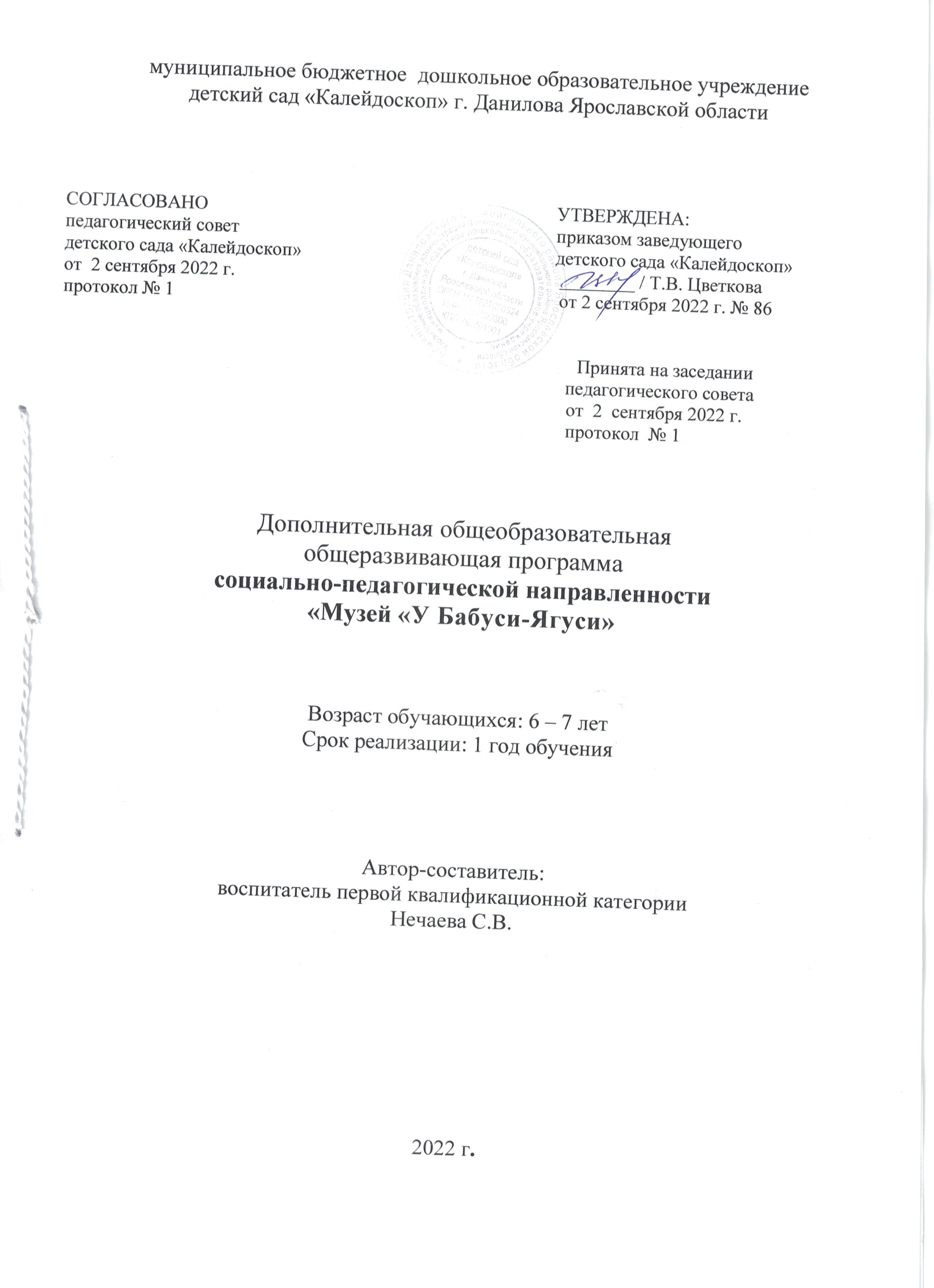 СодержаниеПояснительная запискаСодержание программыМетодическое обеспечение программыУсловия реализации программы1. Пояснительная запискаНормативно - правовой аспект. Дополнительная общеобразовательная программа «Музей сказки «У Бабуси - Ягуси»  составлена в соответствии с требованиями следующих нормативных документов:- Федеральный закон от 29.12.2012 г.  № 273- ФЗ "Об образовании в Российской Федерации" - Приказ Министерства образования и науки РФ № 1008 от 29.08.2013г. "Об утверждении Порядка организации и осуществления образовательной деятельности по дополнительным общеобразовательным программам". - Концепция развития дополнительного образования детей: Распоряжение правительства РФ от 4 сентября 2014г. № 1726-р.- Приказ Министерства образования и науки РФ № 09-3564 от 14.12.2015 г. "О внеурочной деятельности и реализации дополнительных общеобразовательных программ" (вместе с методическими рекомендациями по организации внеурочной деятельности и реализации дополнительных общеобразовательных программ).- Письмо Министерства образования и науки РФ № 09- 3242 от 18.11.2015г. "О направлении информации по проектированию дополнительных общеобразовательных общеразвивающих программ".- Постановление Главного государственного санитарного врача РФ от 04.07.2014 № 41 "Об утверждении СанПиН 2.4.4.3172-14 "Санитарно-эпидемиологические требования к устройству, содержанию и организации режима работы образовательных организаций дополнительного образования детей". Актуальность Многие из нас с детства помнят строки С. Михалкова: «В воскресный день с сестрой моей мы вышли со двора.– Я поведу тебя в музей, - сказала мне сестра».
    Одной из важнейших задач современного образования России является воспитание любви и уважения подрастающего поколения к русской истории, к русской культуре, втом числе, к русской литературе, русским народным традициям и обычаям.В.Г Белинский писал: «Давайте детям больше и больше созерцания общего человеческого, мирового, но и преимущественно старайтесь  знакомить их с этим через родные и национальные явления» Решение практической задачи воспитания детей представляется возможным средствами музейной педагогики.Актуальность использования элементов музейной педагогики в ДОУ заключается в том, что ее средства позволяют эффективно реализовывать ФГОС в части формирования целевых ориентиров, способствует овладению основными культурными способами деятельности, проявления инициативы и самостоятельности в разных видах деятельности, учит ребенка проявлять любознательность, задавать вопросы взрослым и сверстникам, интересоваться причинно-следственными связями, формирует умение самостоятельно придумывать объяснения явлениям природы и поступкам людей; склонен наблюдать, экспериментировать. Такой подход в развитии дошкольников соответствует одному из принципов личностно-ориентированной дидактики.С целью изучения преемственности народных традиций от поколения к поколению мною было проведено экспресс-анкетирование родителей, в котором наибольший интерес вызвали исследования по изучению сказочных предпочтений взрослых и детей. На вопрос: «Какую сказку в детстве вы любили больше всего? И почему?», было установлено, что любимыми сказками родителей в детстве были следующие произведения: «Сестрица Аленушка и братец Иванушка», «Золушка», «Три медведя», «Курочка-Ряба». На этот же вопрос детьми был дан следующий ответ: «Шрек», «Черепашки- ниндзя», «Ледниковый период», «Русалочка», «Человек - паук». Сравнительный анализ выбора любимой сказки показал, что родители в детстве более всего любили волшебные сказки, а интерес детей к русским народным сказкам значительно снижен. В связи с этой проблемой появилась необходимость, учитывая все особенности детей дошкольного возраста, определить задачи по ознакомлению детей с русской народной сказкой и  авторской сказкой, пути их реализации для полноценного развития личности каждого ребенка.Музей сказки «У Бабуси – Ягуси» ориентирован на детей дошкольного возраста, позволяет формировать патриотическое сознание, нравственные качества личности. Значимость музея «У Бабуси – Ягуси» заключается в создании развивающей среды - совместном участии детей, родителей и педагогов. Дошкольники чувствуют свою причастность к музею: приносят из дома экспонаты. В настоящих музеях экспонаты трогать нельзя, а в нашем музее не только можно, но и нужно! В обычном музее ребенок - лишь пассивный созерцатель, а здесь он — соавтор, творец экспозиции. Причем не только он сам, но и его родители. Сказка - необходимый элемент духовной жизни ребёнка. Входя в мир чудес и волшебства, ребёнок погружается в глубины своей души. Русские народные сказки, вводя детей в круг необыкновенных событий, превращений, происходящих с их героями, выражают глубокие моральные идеи. Они учат доброму отношению к людям, показывают высокие чувства и стремления. К.И.Чуковскийписал, что цель сказочника, и в первую очередь народного – «воспитать в ребенке человечность – эту дивную способность человека волноваться чужим несчастьям, радоваться радостям другого, переживать чужую судьбу, как свою». Встреча детей с героями сказок не оставит их равнодушными. Желание помочь попавшему в беду герою, разобраться в сказочной ситуации – всё это стимулирует умственную деятельность ребёнка, развивает интерес к предмету. В результате сопереживания у ребёнка появляются не только новые знания, но и самое главное - новое эмоциональное отношение к окружающему: к людям, предметам, явлениям. Из сказок дети черпают множество познаний: первые представления о времени и пространстве, о связи человека с природой, предметным миром. Дошкольники сталкиваются с такими сложнейшими явлениями и чувствами, как жизнь и смерть, любовь и ненависть; гнев и сострадание, измена и коварство. Форма изображения этих явлений особая, сказочная, доступная пониманию ребенка, а высота проявлений, нравственный смысл остаются подлинными, «взрослыми». Поэтому, те уроки, которые дает сказка, — это уроки на всю жизнь и для больших, и для маленьких.Цель музея: Создание условий для развития творческой личности, путём включения её в многообразную деятельность музея.Задачи:формировать условия для творческой самореализации ребенка на основе работы с экспонатами музея;систематизировать усиление потенциальных творческих способностей ребенка, которыепомогут максимально развить и реализовать его творческий потенциал, креативность, способствовать социализации;развить познавательные способности и познавательную деятельность;формирование уважительного отношения к памятникам прошлого, потребности общаться с музейными ценностями;воспитание личности ребенка на основе вечных нравственных ценностей;организация и проведение исследовательской работы воспитанников в процессе создания музейного фонда;оптимизировать интерес к чтению художественной литературы;расширить кругозор детей, познакомить с другими музеями;поддерживать непосредственный отклик и эмоциональную заинтересованность, возникающие у ребенка при восприятии сказок;включить родителей в процесс создания музея, активизировать их на сотрудничество.Организация учебно-воспитательного процессаСроки реализации программы. Программа рассчитана на 1 год (с детьми подготовительной группы). Занятия проводятся во вторую половину дня, один раз в неделю, продолжительность каждого занятия 30 мин. Общее количество в учебном году составляет  36 часов (по 4 часа в месяц). Профиль музея: Творческо-информационный.Принципы работы:Принцип учета возрастных особенностей дошкольников;Принцип наглядности;Принцип доступности;Вариативности;Интерактивности;Многофункциональности;Принцип сотрудничества и взаимоуважения;Принцип опоры на интересы ребенка.Характеристика помещения:Музей расположен на базе детского сада « Калейдоскоп» г. Данилова в помещении групповой комнаты. Занимает площадь 3x3 кв.м.Музей состоит из 6 разделов: Волшебные сказки (книжный)Театральный ИсторическийИгровой (игротека)МультимедийныйМузейная мастерскаяРуководитель музея:Воспитатель: Нечаева С.ВПравила поведения в музее:Экспонаты можно трогать руками;Рассмотренные экспонаты нужно ставить на место;Экспонаты нельзя ломать;Можно и нужно задавать вопросы;Можно пополнять музей новыми экспонатами.Ожидаемый результат работы музея: Создаётся пространство  музея-сказки «У Бабуси - Ягуси».У детей сформируется представление о народных и авторских сказках; они понимают смысл слов «народные», «авторские» сказки, дают полный, правильный, мотивированный ответ.Ребёнок проявляет устойчивый интерес к сказкам. Он адекватно понимает содержание сказочных образов, обосновывает их смысл и выражает свои переживания. Объясняет языковые средства художественной выразительности, дополняет произведение и его образы.Дети умеют разыгрывать небольшие сказочные произведения, находить интонационную канву для передачи речевых особенностей персонажей; передавать одинаковое эмоциональное состояние различных сказочных героев.Бережно относятся к экспонатам - музея, принимают участие в оформлении экспозиций.План работы  музея Музейный фонд « В гостях у сказки»Перспективный план функционирования музеяЛитератураКосарева В.Н.  Народная культура  и традиции. – Волгоград: Учитель,2020Соломенникова О.А. Радость творчества. Ознакомление детей 5-7 лет с народным искусством. – М.: Мозаика-Синтез, 2005Кокуева Л.В. Духовно – нравственное воспитание дошкольников на культурных традициях своего народа. – М. :Аркти, 2005Данилина Г.Н. Дошкольнику – об истории и культуре России. – М.: Аркти, 2003Этапы работыСодержаниеУчастникиСроки исполненияПрактическийСбор экспонатов и регистрация их в паспорте.Оформление помещения для музея.Разработка перспективного плана работы - музея;Разработка содержания экскурсий и занятий для ознакомления детей с экспонатами.Разработка мероприятий и конкурсов  для родителей.Воспитатели: Нечаева С.В.РодителиВоспитанникиВ течение года ИтоговыйОпределение результатов работы музея.Обобщение опыта работы.Воспитатель:Нечаева С.В.Ст. воспитатель: Иософатова  О.ВМузыкальный руководитель:Цыбанова  А.С.Апрель-майЭкспонат	описание1. «Баба Яга»Мягко набивная  музыкальная кукла2. «Ученый кот»Мягкая игрушка 3. Куклы в русских сарафанахКуклы большого размера для показа спектакля (6шт.)4. Кукла «Василиса»Кукла среднего размера в кокошнике и русском сарафане5. Куклы МартиничкиКукла из белых ниток (1шт.)Кукла из красных ниток (1шт.)6. Теневой театрШирма, театр «Заюшкина избушка», «Репка», «Теремок», «Волк и козлята», «Рукавичка»7. Театр на фланелиФланелеграф, театр «Репка», Волк и козлята», «Гуси-лебеди», «Три поросенка», «Кот и Лиса», «Лиса и волк»8. Пальчиковый театр «Теремок»6 персонажей9.Театр Би-ба-бо«Волк и лиса», «Три поросенка», «Красная шапочка», «По щучьему велению»10.Настольный театр«Гуси лебеди» Девочка, Иванушка, 2гуся, Баба-Яга, ёжик, печка, яблоня, речка, избушка Бабы-Яги11.Настоьный театр «Лиса и заяц»Лиса, заяц, собака, волк, медведь, бык, петушок, избушка лубяная, избушка ледяная12. Настольный деревянный театр«Колобок», «Репка»13. Настольный театр из бумаги«Муха - Цокотуха»14.Экспозиция к сказке «Мойдодыр»Муха, комар, паучок, бабочка, пчела, кузнечик, букашка14. Экспозиции к сказке «Колобок»«Лиса и колобок», «заяц и колобок»15. Театр на магнитах«Волк и козлята»16. Театр на липах«Гуси – лебеди», сказочные персонажи»17. Маски Репка, дед, баба, внучка, кошка, собака, мышка, лягушка, заяц, лиса, волк, медведь, воробей18. Волшебные вещиСкатерть - самобранка, золотое блюдечко и наливное яблочко, сапоги – скороходы, волшебное зеркало19. Грибовичок -путевичок18. Интерактивная игрушка «Пикси»Рассказывает стихи и сказки19. Видео фильмы «Морозко», «Зайкина избушка», «Как курочка одна гулять ходила», «Дядя-степа»20. СлайдыСлайды с загадками21. Грампластинки«Бременские музыканты», «Буратино»22. CD- диски«Колобок», «Репка», «Лиса и дрозд», «Волк и лиса», «Заюшкина избушка»23. DVD - дики«Морозко», «Снеговик-почтовик», «Теремок», сказки Сутеева24. LED – телевизор25. ИгротекаПазлы, раскраски, настольная игра «Красавица и чудовище», «За грибами»Сентябрь Форма занятийЦели, задачи Оборудование, материалыОборудование, материалыУчастникиОбзорная экскурсия в музейПродолжать знакомить детей с русским фольклором. Развивать интерес к посещению музея.Кукла «Баба-Яга», «Ученый Кот», экспонаты музея: театр би-ба-бо, настольный театр, поделки и рисунки родителей, театр на липах.Кукла «Баба-Яга», «Ученый Кот», экспонаты музея: театр би-ба-бо, настольный театр, поделки и рисунки родителей, театр на липах.Воспитатель, детиПосиделки у самовара с Бабусей- Ягусей Возрождение традиций русского гостеприимствамузейные экспонаты - самовары;русские народные костюмы для детей и ведущих,  шали;памятка “Рецепт приготовления чая”;выставки: “В мире самоварных профессий”, “Встреча у самовара” (творческие работы детей);3 коромысла с вёдрамиколодец3 веника, мячи, кеглимузейные экспонаты - самовары;русские народные костюмы для детей и ведущих,  шали;памятка “Рецепт приготовления чая”;выставки: “В мире самоварных профессий”, “Встреча у самовара” (творческие работы детей);3 коромысла с вёдрамиколодец3 веника, мячи, кеглиВоспитатель, детиПо страницам сказокЗакрепление знаний сказок в игровой формеВыставка книг по сказкам, мяч, карандаши, ноутбук Выставка книг по сказкам, мяч, карандаши, ноутбук Воспитатель, детиРусское прикладное искусство – глиняная игрушкаЗнакомить с одним из видов народного промысла России - глиняной игрушкойГлиняные игрушкиГлиняные игрушкиВоспитатель, детиОктябрь Октябрь Октябрь Октябрь Октябрь Знакомство с праздником «Капустница»Знакомить с русскими народными традициями, аграрным календарем, праздником «Капустница», чаепитиемОвощи, лукошко, вышитая салфетка, русский народный костюм для воспитателя, кукла в русском народном девичьем костюме сарафанного комплекса, маски козы, козлят, волка, декорация леса, домик козы, капуста для угощения ребят, самовар, пирог с капустойОвощи, лукошко, вышитая салфетка, русский народный костюм для воспитателя, кукла в русском народном девичьем костюме сарафанного комплекса, маски козы, козлят, волка, декорация леса, домик козы, капуста для угощения ребят, самовар, пирог с капустойВоспитатель, детиНародная игрушка - МатрёшкаФормировать у детей эмоциональную отзывчивость на восприятиедеревянной матрешки, как символа русского народного искусства.Мультимедийное оборудование: ноутбук, диск.Образовательные ресурсы: видео-презентация «История русской матрешки».Мультимедийное оборудование: ноутбук, диск.Образовательные ресурсы: видео-презентация «История русской матрешки».Воспитатель, детиСказка – ложь, да в ней намёк...Воспитывать любовь  и интерес  к сказке, как средству формирования положительных взаимоотношений между детьми и познания окружающего мира; формировать ценностные представления о добре и зле путем осмысления морали сказки.Сборники русских народных сказок, иллюстрации к сказкам, рисунки к сказкам, фотографии, аудиозаписи сказок, методическая литература, разные виды театров.Сборники русских народных сказок, иллюстрации к сказкам, рисунки к сказкам, фотографии, аудиозаписи сказок, методическая литература, разные виды театров.Воспитатель, детиИгровой досуг «Баба-Яга, костяная нога»Обобщить и расширить представления детей о  Бабе Яге как фольклорном персонаже, наделенном мифологической природойСказочные герои на мультимедийном экране Сказочные герои на мультимедийном экране Воспитатель, детиНоябрь Ноябрь Ноябрь Ноябрь Ноябрь Продолжать знакомить с бытом и традициями на Руси (пословицы, поговорки, загадки)Создать условия для формирования у детей старшего дошкольного возраста знаний о быте, традициях и культуре древней Руси, к малым формам фольклора, как богатейшего источника познавательного и нравственного развития детейРусский народный костюм, презентация,  ноутбук, записи русских народных песен, предметы русского быта (деревянные ложки, чугунок, самовар, ухват, макет русской печки, вёдра, коромысла, рубель, рушник, скатерть), угощение для детей.Русский народный костюм, презентация,  ноутбук, записи русских народных песен, предметы русского быта (деревянные ложки, чугунок, самовар, ухват, макет русской печки, вёдра, коромысла, рубель, рушник, скатерть), угощение для детей.Воспитатель, детиЗнакомство с обитателями избы – котом (знакомство с потешками)Расширять знания о домашних животных.Воспитать интерес к устному народному творчеству.Книги «Потешки», игрушка - котКниги «Потешки», игрушка - котВоспитатель, детиСошью Дуне сарафан (знакомство с русским костюмом)Продолжать знакомить с русским народным костюмом. Развивать творческий интерес к прошломуРусский народный костюмРусский народный костюмВоспитатель, детиЗнакомство с русскими народными музыкальными инструментамиРазвивать музыкальные и творческие способности детей, через приобщение к русскому народному искусству.2 короба с музыкальными инструментами, музыкальные инструменты, презентация «История возникновения русских народных инструментов», ноутбук2 короба с музыкальными инструментами, музыкальные инструменты, презентация «История возникновения русских народных инструментов», ноутбукВоспитатель, детиДекабрь Декабрь Декабрь Декабрь Декабрь Потешный промысел наших предковФормировать у детей познавательный интерес  к русской народной культуре через ознакомление с народными промыслами России Презентация «Промыслы наших предков», экспонаты музеяПрезентация «Промыслы наших предков», экспонаты музеяВоспитатель, детиПосуда из глиныФормирование творческих способностей в различных видах художественной деятельностиГлина, стеки, доски для лепки, ёмкости с водой, кисти, губки; иллюстрации с изображением гончара за гончарным кругом, схемы приемов лепкиГлина, стеки, доски для лепки, ёмкости с водой, кисти, губки; иллюстрации с изображением гончара за гончарным кругом, схемы приемов лепкиВоспитатель, детиХодит сон близ окон…Знакомить со старинным предметом – колыбелькой. Сундук, колыбелька, кукла, кокошник, сарафан, рубаха, куртузСундук, колыбелька, кукла, кокошник, сарафан, рубаха, куртузВоспитатель, детиОсобенности празднования Нового года на РусиРасширять кругозор детей, воспитывать уважение и интерес к народным традициямНоутбук, фотографии Петра I, рисунок Деда мороза, изображение новогодней ёлки, фонограмма песни «Три белых коня»Ноутбук, фотографии Петра I, рисунок Деда мороза, изображение новогодней ёлки, фонограмма песни «Три белых коня»Воспитатель, детиЯнварьЯнварьЯнварьЯнварьЯнварь1.Колядки на «Святки»Создать условия для знакомства детей с русскими народными обычаями, с зимними традициямиПрезентация «Русские Колядки», музыкальные инструменты (бубны, ложки, бубенцы, погремушки, маракасы), маски для ряженья (волка, зайца, медведя)Презентация «Русские Колядки», музыкальные инструменты (бубны, ложки, бубенцы, погремушки, маракасы), маски для ряженья (волка, зайца, медведя)Воспитатель, дети2. «Крещение»Формировать у детей представление  о традициях, народной культуре, её богатстве и красоте, познакомить детей с евангельским рассказом о Крещении ХристаМаски, костюм  ряженых, мяч, просмотр презентаций на данную темуМаски, костюм  ряженых, мяч, просмотр презентаций на данную темуВоспитатель, дети3.«Матушка – печка»Формировать интерес  к русской народной культуре и любви к традициям русского народа Аудиозаписи с русской народной музыкой;  «мини-выставка» с предметами быта: чугунок, ухват, кочерга, самовар, коромысло, половичками, имитация  русской печи;  мультимедиа «Предметы русского быта», макет печкиАудиозаписи с русской народной музыкой;  «мини-выставка» с предметами быта: чугунок, ухват, кочерга, самовар, коромысло, половичками, имитация  русской печи;  мультимедиа «Предметы русского быта», макет печкиВоспитатель, дети4. Ознакомительное занятие – экскурсия «Как наши родители смотрели и слушали сказки»; Просмотр мультфильма «Морозко»,  прослушивание аудио сказки «Три медведя»Познакомить с граммофоном, приборами фильмоскоп, видео аудио кассеты, пластинки, флешка, диски.Граммофон, фильмоскоп, грампластинки, магнитофон, диски, видео кассеты, флешка.Граммофон, фильмоскоп, грампластинки, магнитофон, диски, видео кассеты, флешка.Воспитатель, музыкальный руководитель, дети.Февраль Февраль Февраль Февраль Февраль Форма занятийЦели, задачи Оборудование, материалыУчастникиУчастники1. Чтение былин «Кто такие богатыри»Формировать представление о героическом прошлом русского народа Древней Руси, великих русских богатырях - защитниках земли русской.Репродукция картины художника Виктора Михайловича Васнецова «Богатыри».Воспитатель, детиВоспитатель, дети2.День рождение ДомовогоДать детям представление о праздновании русским народом дня рождения Домового. Познакомить с Домовым, как сказочным персонажемТряпичная кукла Домового, угощение, иллюстрации из книг.Воспитатель, детиВоспитатель, дети3.Чтение сказки «Гуси-Лебеди»Способствовать формированию коммуникативных навыков через ознакомление с устным народным творчествомИллюстрации к сказкеВоспитатель, детиВоспитатель, дети4.Сия прялка изрядна – хозяюшка обряднаПознакомить детей с традиционным видом женского рукоделия прядениемКлубок ниток, шерсть овцы, щётки для расчёсывания шерсти, прялка, прялка детская, веретёнаВоспитатель, детиВоспитатель, детиМартФорма занятийЦели, задачиОборудование, материалыУчастники1.Интегрированное занятие «Баба-Яга – кто она такая?»Создание целостного образа Бабы – Яги; учить делать собственные выводы, высказывать свое мнение; развивать мелкую моторику рук.Кукла «Баба-Яга», Иллюстрации доброй и злой «Бабы-Яги», избушки на курьих ножках; пластилин.Воспитатель, дети2.Театрализованная игра «Репка»Вызывать желание действовать с элементами костюмов, вызывать желание выступать перед куклами и сверстниками, упражнять в интонационной выразительности.Маски персонажей сказки, элементы костюмовВоспитатель, дети3. Ручной труд в музейной мастерской, коллективная аппликация «Репка»Учить детей аккуратно пользоваться клеем, располагать готовые детали в определенной последовательности», вызывать у детей радость от проделанной совместной работы.Клей, кисточки, клеёнки, салфетки, вырезанные заготовки персонажей сказки, бумага А3.Воспитатель, дети6.Ручной труд в музейной мастерской: изготовление театра на пластмассовых ложках «Три медведя»Формировать навыки аккуратной работы; вызывать радость от результатов своей работы, учить применять поделки в игровой деятельности.Пластмассовые ложки от мороженного. Вырезанные макеты персонажей сказок, фломастеры.Воспитатель, детиАпрель1.Чтение русской - народной сказкой «Коза-дереза»Элементы музыкального воспитания: ритмические движения под музыку.Познакомить с русской народной сказкой «Коза–дереза»; вызвать желания запомнить песенки козы и петушка, помочь понять смысл произведения (раскрытие обмана; мал удалец, да храбрец); учить ритмично ходить, выполнять образные движения, подражать в движениях повадкам персонажей.Сказка «Коза-дереза», видеозапись сказки, телевизорВоспитатель, музыкальный руководитель, дети2. Прослушивание   русской народной сказки «У страха глаза велики»Напомнить известные народные сказки и познакомить с новой; помочь правильно воспроизвести начало и конец сказкиИгрушки персонажи сказкиВоспитатель, дети3. Просмотр мультфильма «Лиса и заяц»;Театрализованная игра настольным театром «Лиса и заяц»Обсуждение с детьми героев сказки, их поступки;Учить интонации во время игры, передавать голосом характерные особенности героев сказкиТелевизор, настольный театр «Лиса и заяц»Воспитатель, дети4. Викторина «Отгадай из какой сказки»Закрепить знания и содержание сказок, учить отвечать на вопросы, высказывать своё мнениеКниги, игрушки персонажи сказок, сказочные предметы, загадкиВоспитатель, дети, музыкальный руководитель.Май1.Чтение сказки Н. Заболоцкого «Как мыши с котом воевали»Подвижные игры: «Тише мыши», «Салки»Воспитывать умение слушать новые сказки; учить играть в новые подвижные игры, соблюдать правила игры, выбирать водящего.Шапочка котаВоспитатель, дети2. Спортивное соревнование со сказочными героямиСоздание позитивного и радостного настроя у детей, развитие ловкостиВоспитатели, дети, музыкальный руководитель3. Прослушивание  сказки Чуковского «Тараканище»Формировать желание слушать сказкиАудиозаписьВоспитатель, дети4. Игры с музейными экспонатами «Придумай сказку»Развивать фантазию, воображение, наблюдение за умением подбирать необходимые атрибуты, организовывать пространство для игрыМузейные экспонатыВоспитатель, дети